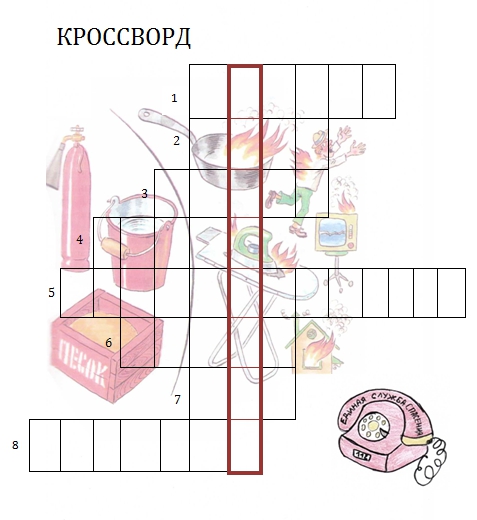 Ребята, я вам предлагаю разгадать кроссворд, и узнать, кто же приходит на помощь погорельцам:1. Домик маленький, а жителей много 2. Лазил в печку я за кладом,    Мне его для поля надо.    Что же печка мне дала?    Как зовется клад? … 3. Где с огнем беспечны люди,    Там взовьется в небе шар,    Там всегда грозить нам будет    Злой  … 4. Голова огнем пылает,    Тело тает и сгорает.    Я полезной быть хочу:    Лампы нет – я посвечу  5. Кто по проводам    В дом приходит к нам?  6. Жевать не жую, а все пожираю   7. Белый столб стоит на крыше    И растет все выше, выше.    Вот дорос он до небес –    И исчез … 8. Дым увидел – не зевай.    И пожарных … Получилось слово  -  ПОЖАРНЫЙ